Publicado en Madrid el 15/10/2020 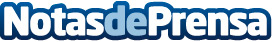 Burger King 'más rey que nunca' desplaza a McDonald's gracias a los envíos a domicilioLa pandemia ha permitido a la app móvil de Burger King superar a McDonald’s, líder histórico del sector de Restaurantes y Comida a Domicilio, según unos datos facilitados por la consultora Smartme Analytics, que analiza la evolución de las apps móviles de este sector, a lo largo de los tres primeros trimestres de 2020Datos de contacto:Smartme AnalyticsNota de prensa publicada en: https://www.notasdeprensa.es/burger-king-mas-rey-que-nunca-desplaza-a Categorias: Nacional Gastronomía Restauración Consumo Dispositivos móviles http://www.notasdeprensa.es